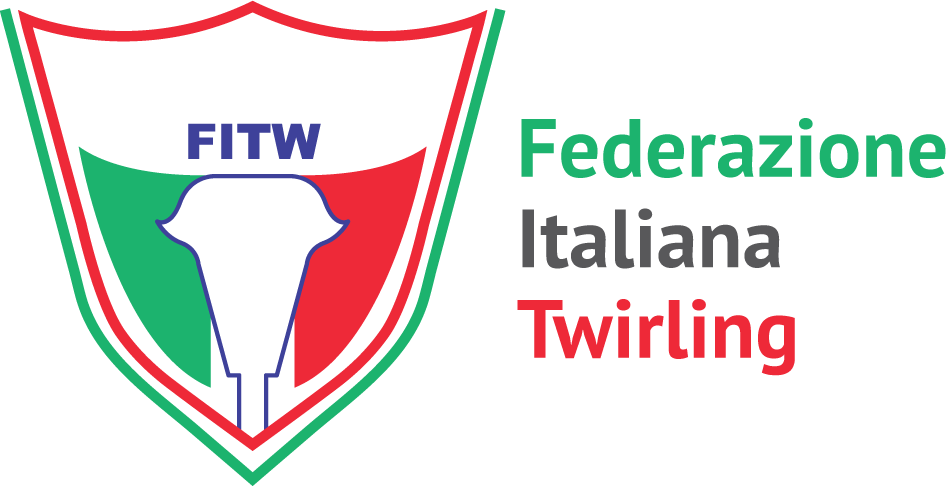 MODULO ISCRIZIONE CORSO TABULATIONCognome ____________________________ Nome ____________________________________Nato/a a ____________________________________________ il _________________________Residente a ____________________________________________CAP____________________via _________________________________ Codice fiscale ______________________________Cellulare _________________________ E-mail _______________________________________Titolo di Studio _________________________________________________________________N° tessera F.I.Tw _____________________  Qualifica FITw ______________________________Dichiaro di essere regolarmente tesserato per la stagione 2019/2020 e presento la mia iscrizione per il corso in oggetto.Data _____________________                                               Firma_________________________